作 者 推 荐作者简介：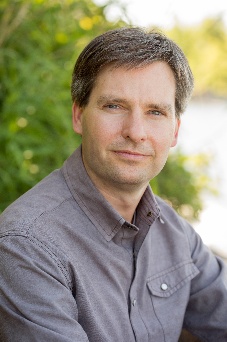 尼尔·巴斯康普（Neal Bascomb），《纽约时报》（New York Times）畅销书作家，他的作品如《寒冷堡垒》（The Winter Fortress）、《追杀艾希曼》（Hunting Eichmann）、《完美英里》（The Perfect Mile）、《更高：跑向天空的历史》（Higher）等在市场上广受好评。巴斯康普还曾是一名国际新闻记者，他关于第二次世界大战问题的演讲得到了读者的强烈共鸣。他目前居住在美国华盛顿州的西雅图。中文书名：《遁形大师》                        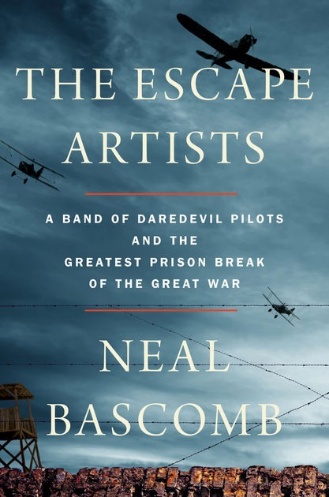 英文书名：THE ESCAPE ARTISTS作    者：Neal Bascomb出 版 社：Houghton Mifflin Harcourt代理公司：Fletcher/ANA/Cindy Zhang出版时间：2018年9月代理地区：中国大陆、台湾页    数：320页审读资料：电子稿类    型：大众社科内容简介：这篇引人入胜的历史故事围绕着一名战机被击落的同盟国飞行员展开，足智多谋的他精心策划了一场惊心动魄的越狱行动，最终成功地从德国地狱魔鬼般的战俘集中营安全逃脱，重获自由。外面第一次世界大战的炮火纷飞，寒冷战壕中的士兵和飞行员因为远离战场可能逃过一劫，却发现自己被囚禁在德国四周环海的战俘集中营内，环境相当恶劣。其中最臭名昭著当属霍尔茨明登（Holzminden），在粗俗不堪、充满仇恨的暴君的高压统治之下，关押在重重铁丝网里的都是些十分难缠、越狱未遂的逃犯。与此同时，一群由王牌飞行员（前陆军战斗工兵）大卫·格雷（David Gray）率领的同盟国囚犯精心策划了一份安排周密的逃跑计划，他们迫切地想要逃出眼前的牢笼，重新加入烽火连天的战斗中去。这场密谋行动需要危险系数极高的工程壮举作担保，大量的乔装打扮、文件伪造、虚掩墙体以及钢铁般的意志也必不可少，当然还包括最后的150英里需要他们飞速地穿越敌占区，之后迎接他们的便是连空气中都弥漫着自由气息的国度——荷兰。通过这些从未公诸于众的回忆录和信件可以得知，在大英帝国奄奄一息之时，在与德国殊死对抗最黑暗、最野蛮的关键时刻，尼尔·巴斯康普将主人公的传奇故事加入了电影化的生活元素。悲惨、滑稽、励志与悬念将贯穿于整本书中，作者将带领各位读者走进一段鲜为人知的历史故事，生动还原世界大战中规模最大的战俘营越狱事件。媒体评价：“Bascomb has unearthed a remarkable piece of hidden history, and told it perfectly. The story brims with adventure, suspense, daring, and heroism.”---David Grann, New York Times bestselling author of Killers of the Flower Moon“From a master of narrative non-fiction, the amazing and utterly gripping story of the greatest prison escape of the First World War. A ripping yarn – timely and beautifully told.”---Alex Kershaw, author of The Longest Winter and The Bedford Boys
“A rousing story of resilience and courage…Just when you think there are no more terrific war stories that have gone untold, along comes The Escape Artists. Bascomb has achieved that rare combination of impeccable research and a page-turning narrative.” ---Tom Clavin, author of Dodge City and Halsey's Typhoon, and The Last Stand of Fox Company (with Bob Drury)
“Thrilling, jaw-on-the-floor stuff…‘The Great Escape’ of WWII remains the best-known POW breakout, but Bascomb brilliantly brings its forgotten forerunner into the light with this fantastic, true-life tale of the prisoners who outwitted their cruel captors at Holzminden, the toughest German camp of them all…thanks to Bascomb’s intrepid detective work, maybe we should start calling it the Greater Escape.”---Alexander Rose, author of Washington’s Spies and Men of War
“Don’t wait for the movie. You’ll feel like you're in one by the second page… In the midst of history’s cruelest war, a band of Allied POWs brilliantly combined their unique talents, wit, and boundless grit to pull off the greatest breakout of the Great War.  Equal parts Downton Abbey, The Great Escape, and The Shawshank Redemption –The Escape Artists is an inspiring tale of humanity’s best defeating its worst.”---John U. Bacon, author of The Great Halifax Explosion中文书名：《超越更快》                        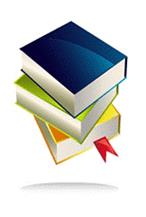 英文书名：FASTER作    者：Neal Bascomb	    出 版 社：Houghton Mifflin Harcourt代理公司：Fletcher/ANA/Cindy Zhang出版时间：2019年1月代理地区：中国大陆、台湾页    数：待定审读资料：电子大纲类    型：大众社科内容简介：在20世纪30年代的欧洲，汽车为王，德国国家赛车队在欧洲大奖赛（Grand Prixes of Europe）中精彩地演绎了工程与胆量的完美结合，除此之外，没有任何一项荣誉能够获得如此多的民族自豪感。德国对各大比赛投入的资源无人能及；德国人不惜任何代价一定要确保第三帝国（Third Reich）车队的胜利，事实证明了梅赛德斯-奔驰的银箭（Mercedes-Benz Silver Arrows）概念跑车远远超出了其他国家的设计、生产水平。与此同时，希特勒加快了巩固权力的步伐，剥夺了德国犹太人的各种权利。法国的犹太赛车手勒内·德雷福斯（Rene Dreyfus）为了他体内流淌着的民族血统，决定予以反击，不再为热门车队效力。在一位争强好胜的美籍女继承人的全力资助下，他将成立自己的车队，定制一辆高级战车，证明德国人是可以被彻底打败的。《超越更快》（Faster）讲述了一个令人难以置信的真实故事，面对着第三帝国首脑的铁腕统治，在希特勒独裁统治最变本加厉的时期，一段看似不太可能的伙伴关系最终却赢得了胜利，捍卫了自己的尊严，故事情节跌宕起伏，引人入胜。谢谢您的阅读！请将反馈信息发至：张滢（Cindy Zhang）安德鲁·纳伯格联合国际有限公司北京代表处北京市海淀区中关村大街甲59号中国人民大学文化大厦1705室邮编：100872电话：010-82504506传真：010-82504200Email：Cindy@nurnberg.com.cn网址：http://www.nurnberg.com.cn
微博：http://weibo.com/nurnberg豆瓣小站：http://site.douban.com/110577/